Na resposta aos itens de escolha múltipla, seleciona a opção correta.1. Completa a tabela, assinalando com X se a afirmação é verdadeira, V, ou falsa, F.Corrige as afirmações que considerares falsas.2. Considera o conjunto de números .Deste conjunto, indica um número:2.1. cuja dízima seja infinita periódica.2.2. irracional.2.3. que possa ser representado por uma fração decimal.3. Escreve sob a forma de fração irredutível:3.1. 3.2. 4. Calcula  .Apresenta o resultado em notação científica. Apresenta os cálculos que efetuaste.5. Admite que o coração humano bate uma vez em cada segundo. Qual é o número total de batimentos do coração de uma pessoa ao fim de 1 ano com 365 dias?Apresenta o resultado em notação científica. Mostra como chegaste à tua resposta.6. Na figura, estão representados o trapézio isósceles , o triângulo retângulo  e a altura  do triângulo referente à hipotenusa. 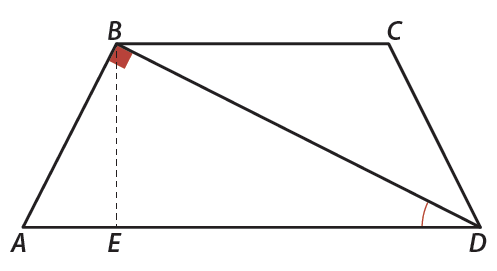 6.1. Justifica que os triângulos  e  são semelhantes.6.2. Considera que:a) Mostra que , tendo em conta a alínea 6.1.b) Determina o perímetro do trapézio . Apresenta o valor exato em .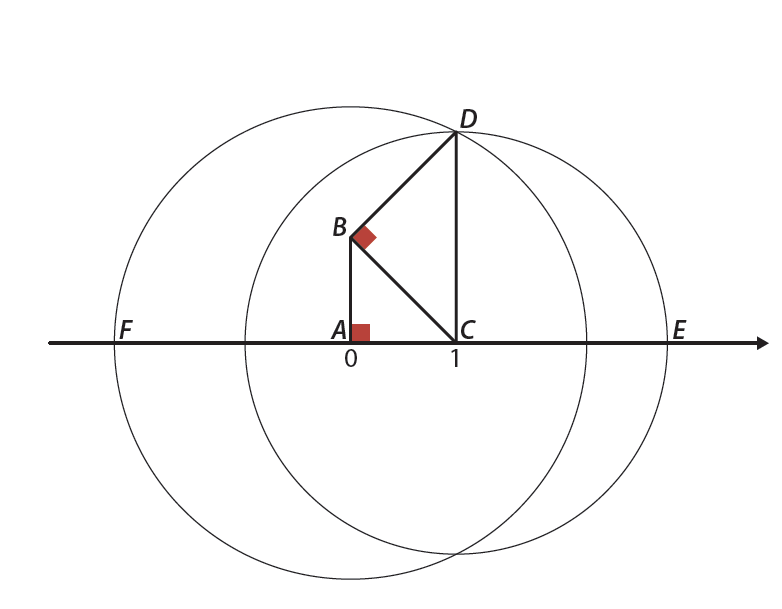 7. Considera a figura onde estão representados:uma reta numérica,dois triângulos retângulos isósceles  e ,uma circunferência, que contém o ponto , de centro  que interseta a reta numérica no ponto ,uma circunferência, que contém o ponto , de centro  que interseta a reta numérica no ponto .Determina a abcissa dos pontos  e .8. Qual das opções seguintes apresenta possíveis medidas para o comprimento dos lados de um triângulo retângulo escaleno?9. Na figura estão representados três hexágonos regulares com os vértices designados pelas letras de  a . Cada um dos segmentos de reta ,  e  é comum a dois dos hexágonos. 9.1. Completa os espaços de forma a obteres afirmações verdadeiras.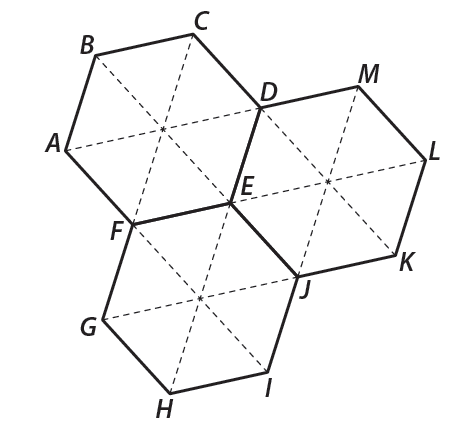 a) b) c) d) 9.2. Qual é a imagem, pela rotação de centro no ponto  e amplitude , no sentido positivo, do segmento ?9.3. Qual é a imagem do ponto  pela reflexão deslizante de eixo  e vetor ?9.4. O triângulo  pode ser obtido como imagem do triângulo por meio da translação associada a um dos vetores seguintes. A qual deles? 10. No referencial cartesiano da figura estão marcados os pontos  e .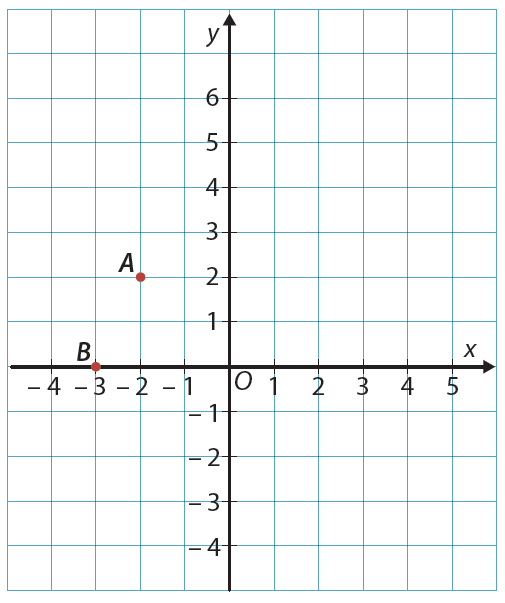 Sabe-se que:o ponto  é a imagem do ponto  pela reflexão cujo eixo é o eixo das abcissas;o ponto  é a origem do referencial.10.1. Indica as coordenadas do ponto .10.2. Desenha o quadrilátero .10.3. Desenha o quadrilátero , imagem do quadrilátero  pela reflexão deslizante de eixo  e vetor .10.4. Considera:a reta vertical  que contém o ponto ,o vetor  associado à translação que transforma o ponto de coordenadas  no ponto de coordenadas .Representa no referencial a reta  e o vetor .COTAÇÕESSoluções1. 2.1. 2.2. , por exemplo2.3. , por exemplo3.1. 3.2.     4. 5.  s6.1. Pelo critério AA, os triângulos são semelhantes, pois BÊA=DÊB e AE = BE6.2.a)  b) P =  cm 7. E: 2; F: 8. (C)9.1.a) b)  c) Dd) 9.2. 9.3. J9.4. (D)10.1. C (-2, -2)10.2.                                                                                           10.3.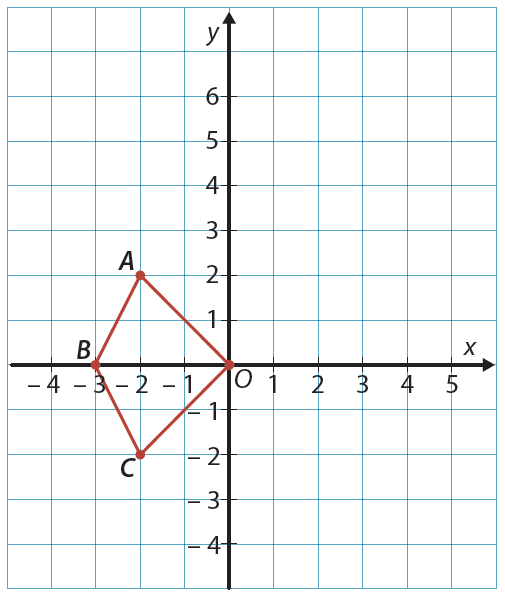 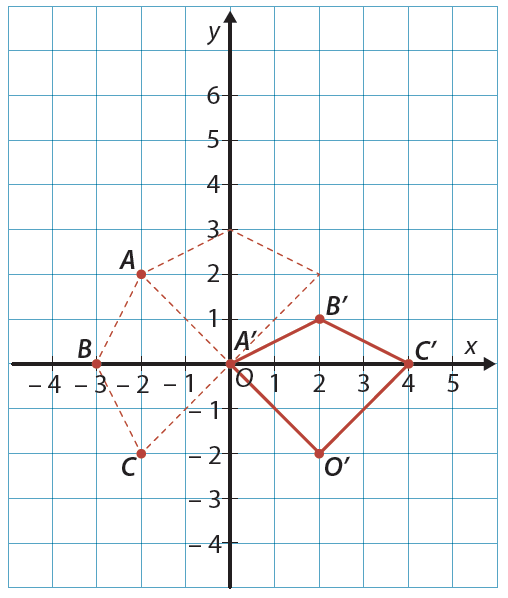 10.4. 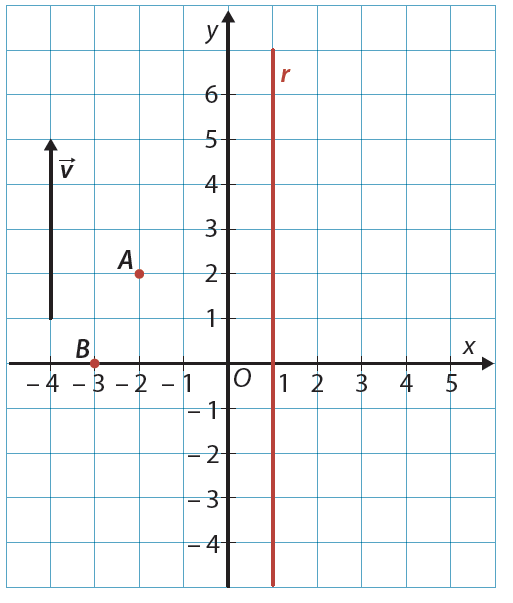 Nome:________________________________________________ N.º______ Turma_____ Data: ____/____/____ 
 
Avaliação__________________ Professor____________________ Encarregado Educação ___________________AfirmaçãoAfirmaçãoVFCorreçãoA.B.C. é um número naturalD.E.F. é um número irracional.G.O inverso de  é .(A) ,  , (C) ,  , (B) ,  , (D) ,  , (A)(B)(C)(D)Item1.2.12.22.33.13.24.5.6.16.2.a)6.2.b)7.8.Cotação7333358544783Item9.1.a)9.1.b)9.1.c)9.1.d)9.29.39.410.110.210.310.4TotalCotação33333334444100AfirmaçãoAfirmaçãoVFCorreçãoA.XB.XC. é um número naturalXD.XE.XF. é um número irracional.XG.O inverso de  é .XO inverso de  é .